Fonctions d’informations et de capture des erreursCes fonctions permettent de tester, pour une cellule ou une valeur calculée par une fonctionle type de contenu : est-ce un nombre ? ou un texte ? est-ce vide ?une valeur d’erreur : un calcul a-t-il provoqué une erreur ? une recherche a-t-elle échoué ? Ces fonctions permettent généralement la validation des données saisies par un utilisateur et sont souvent associées à la fonction SI, afin d’indiquer un message clair en retour.Les fonctions d’information sur la nature du contenu d’une celluleESTNUM (valeur), renvoie VRAI si la cellule est un nombre, FAUX sinonESTTEXTE (valeur), renvoie VRAI si la cellule est un texte, FAUX sinonESTLOGIQUE (valeur), renvoie VRAI si la cellule est une valeur logique, FAUX sinonESTVIDE (valeur), renvoie VRAI si la cellule est vide, FAUX sinonoù valeur est la valeur à tester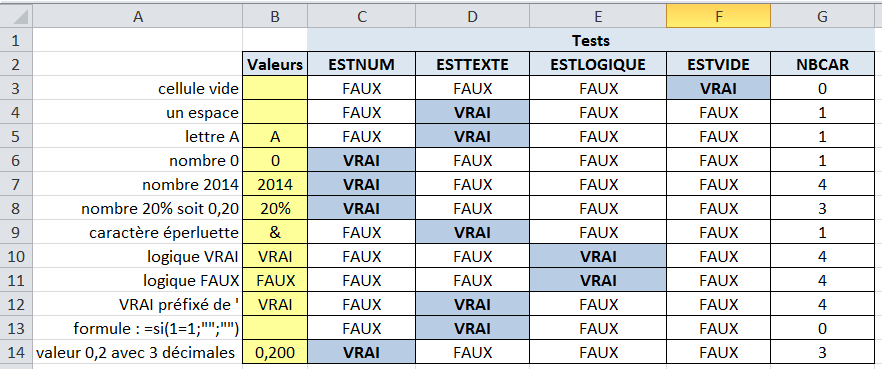 Exemple de contrôle de la saisie d’un nombre :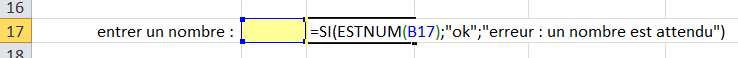 Saisie d’une lettre et indication fournie à l’utilisateur en retour :
 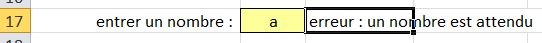 Les fonctions de capture des erreursESTERREUR (valeur), renvoie VRAI si ‘valeur’ contient une valeur d’erreur, FAUX sinonESTNA (valeur), renvoie VRAI si ‘valeur’ contient une valeur d’erreur #N/A, FAUX sinonoù valeur est la valeur à tester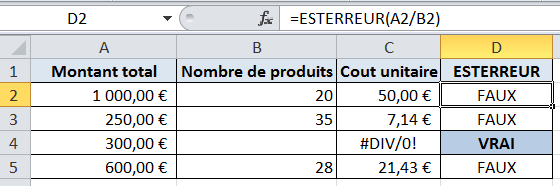 Liste des compagnies : plage normée TAB_COMPAGNIES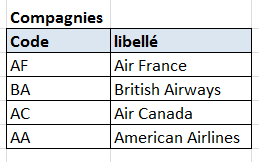 Recherche des noms des compagnies à partir du code saisi :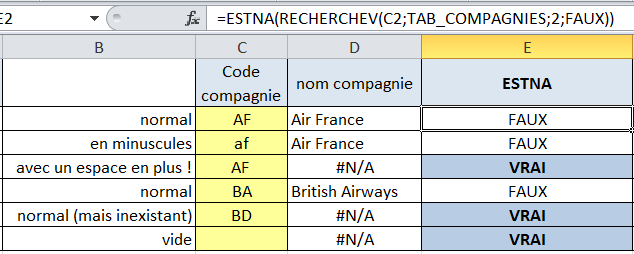 Valeur d’erreurSignificationdétecté parESTERREURdétecté parESTNA#N/Avaleur non disponible (une recherche a échoué)OUIOUI#VALEUR!valeur incorrecte pour la formuleOUI#REF !une référence de cellule n’est pas valide ou n’existe plusOUI#DIV/0!division par 0 impossibleOUI#NOMBRE!nombre incorrect dans une opérationOUI#NOM?une référence est faite à un nom qui n’existe pasOUI#NUL!OUI